Challenge au golf d’Autun       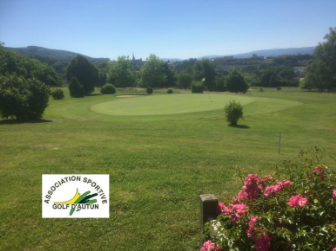 Vendredi 13 juillet à 19 hDéfi : réaliser le par 5 le plus rapide en équipe de 5 joueurs Les droits de jeu (minimum 5 €) seront entièrement reversés au Téléthon de la ville d'AutunInscriptions jusqu'à jeudi 15h Vous pouvez vous inscrire en équipe constituée ou seul par téléphone au 03 85 52 09 28.Le principe : 5 joueurs, le premier fait le départ, le deuxième se tient prêt à la retombée de la balle et joue le plus vite possible et ainsi de suite jusqu'au green…Le record autunois établi en 2017 est de  53" sur ce trou de 457 m.Le challenge sera suivi d’une paëlla + concert proposé par le bistrot du golf.Réservation 09 50 84 82 12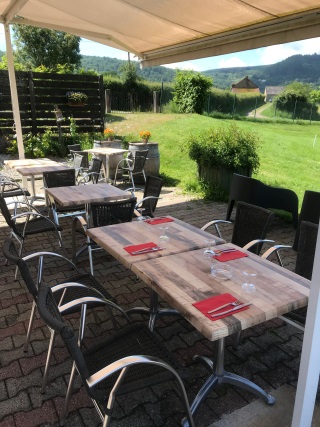 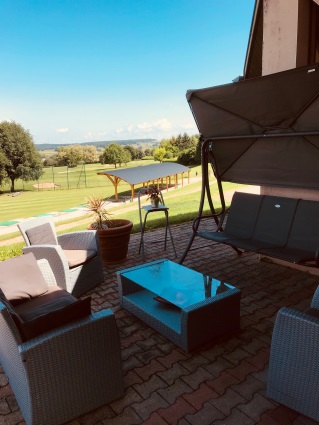 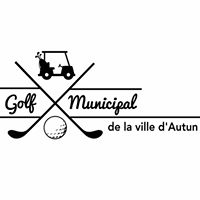 